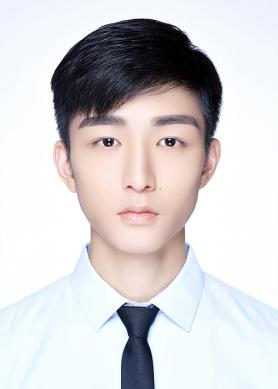 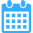 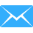 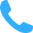 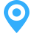 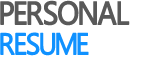 教育经历教育经历教育经历教育经历教育经历教育经历南京理工大学金融学专业本科南京理工大学金融学专业本科专业成绩排名前十（专业100人）毕业论文为《交通建设与金融服务创新》主修会计学、金融学、经济学、高级财务原理等课程专业成绩排名前十（专业100人）毕业论文为《交通建设与金融服务创新》主修会计学、金融学、经济学、高级财务原理等课程专业成绩排名前十（专业100人）毕业论文为《交通建设与金融服务创新》主修会计学、金融学、经济学、高级财务原理等课程专业成绩排名前十（专业100人）毕业论文为《交通建设与金融服务创新》主修会计学、金融学、经济学、高级财务原理等课程南京理工大学金融学专业本科南京理工大学金融学专业本科2011.09-2015.06实习经历实习经历实习经历实习经历实习经历实习经历中国银行湘潭分行实习生中国银行湘潭分行实习生客户存贷业务咨询；客户信用卡申请资料、网上银行激活等；参与会计主管团队2013支付结算工作调研，撰写《“三票”业务现状调查》。客户存贷业务咨询；客户信用卡申请资料、网上银行激活等；参与会计主管团队2013支付结算工作调研，撰写《“三票”业务现状调查》。客户存贷业务咨询；客户信用卡申请资料、网上银行激活等；参与会计主管团队2013支付结算工作调研，撰写《“三票”业务现状调查》。客户存贷业务咨询；客户信用卡申请资料、网上银行激活等；参与会计主管团队2013支付结算工作调研，撰写《“三票”业务现状调查》。中国银行湘潭分行实习生中国银行湘潭分行实习生2015.04-2015.06淄博虹力艺术学校总经理助理淄博虹力艺术学校总经理助理参加公司成立的筹备工作，负责日常会议的安排和主持，同通知收放，资料整理；积累了一定的团队管理经验，执行能力较强，能协调统一多项任务。参加公司成立的筹备工作，负责日常会议的安排和主持，同通知收放，资料整理；积累了一定的团队管理经验，执行能力较强，能协调统一多项任务。参加公司成立的筹备工作，负责日常会议的安排和主持，同通知收放，资料整理；积累了一定的团队管理经验，执行能力较强，能协调统一多项任务。参加公司成立的筹备工作，负责日常会议的安排和主持，同通知收放，资料整理；积累了一定的团队管理经验，执行能力较强，能协调统一多项任务。淄博虹力艺术学校总经理助理淄博虹力艺术学校总经理助理2014.09-2014.10校内职务校内职务校内职务校内职务校内职务校内职务学院学生会宣传部副部长学院学生会宣传部副部长担任院刊《晨露》的副编辑，成功地组织了《晨露》发刊会；记者团记者，采访和报道校内重大活动，在院网站发表文章2篇。担任院刊《晨露》的副编辑，成功地组织了《晨露》发刊会；记者团记者，采访和报道校内重大活动，在院网站发表文章2篇。担任院刊《晨露》的副编辑，成功地组织了《晨露》发刊会；记者团记者，采访和报道校内重大活动，在院网站发表文章2篇。担任院刊《晨露》的副编辑，成功地组织了《晨露》发刊会；记者团记者，采访和报道校内重大活动，在院网站发表文章2篇。学院学生会宣传部副部长学院学生会宣传部副部长2012.09-2014.06商学院金融班班长商学院金融班班长组建考研交流和工作信息分享小组，组织出游武功山；带领班级获得先进班级的荣誉称号（学院仅三个名额） 。组建考研交流和工作信息分享小组，组织出游武功山；带领班级获得先进班级的荣誉称号（学院仅三个名额） 。组建考研交流和工作信息分享小组，组织出游武功山；带领班级获得先进班级的荣誉称号（学院仅三个名额） 。组建考研交流和工作信息分享小组，组织出游武功山；带领班级获得先进班级的荣誉称号（学院仅三个名额） 。商学院金融班班长商学院金融班班长2012.09-2013.06获奖证书获奖证书获奖证书获奖证书获奖证书获奖证书2013.102013.10南京理工大学优秀团员 （获奖比例8%）南京理工大学优秀团员 （获奖比例8%）南京理工大学优秀团员 （获奖比例8%）南京理工大学优秀团员 （获奖比例8%）2013.102013.10第六商业精英挑战赛团队奖 （获奖比例5%）第六商业精英挑战赛团队奖 （获奖比例5%）第六商业精英挑战赛团队奖 （获奖比例5%）第六商业精英挑战赛团队奖 （获奖比例5%）2013.102013.10全国计算机一级证书全国计算机一级证书全国计算机一级证书全国计算机一级证书2013.102013.10会计上岗资格证书会计上岗资格证书会计上岗资格证书会计上岗资格证书2013.102013.10全国英语四级证书（总分603份）全国英语四级证书（总分603份）全国英语四级证书（总分603份）全国英语四级证书（总分603份）个人技能个人技能个人技能个人技能个人技能个人技能Word沟通能力Excel适应能力PPT学习能力英语组织能力普通话协调能力